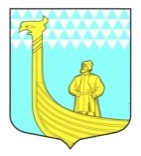 СОВЕТ ДЕПУТАТОВВЫНДИНООСТРОВСКОГО  СЕЛЬСКОГО ПОСЕЛЕНИЯВОЛХОВСКОГО  МУНИЦИПАЛЬНОГО РАЙОНАЛЕНИНГРАДСКОЙ  ОБЛАСТИчетвертого созываРЕШЕНИЕот 14 февраля  2024 года                                                                              № 2О     заключении       соглашения      о       передаче                                                                              Контрольно-счётному         органу      Волховского                                                                   муниципального             района            полномочий                                                                                        контрольно-счетного     органа                                                                                            Вындиноостровского сельского поселения по        осуществлению       внешнего   муниципального  финансового контроля	В соответствии с частью 4 статьи 15 Федерального закона от 06.10.2003 года № 131-ФЗ «Об общих принципах организации местного самоуправления в Российской Федерации», частью 11 статьи 3 Федерального закона от 07.02.2011 года № 6-ФЗ «Об общих принципах организации и деятельности контрольно-счетных органов субъектов Российской Федерации и муниципальных образований», Совет депутатов Вындиноостровского сельского поселения Волховского муниципального района Ленинградской области решил:1. Утвердить соглашение о передаче Контрольно-счётному органу Волховского муниципального района полномочий контрольно-счетного органа администрация Вындиноостровского сельского поселения по осуществлению внешнего муниципального финансового согласно приложению к настоящему решению. 2. Заключить с Советом депутатов Волховского муниципального района соглашение, утвержденное пунктом 1 настоящего решения, распространив действие его условий на отношения, возникшие с 01 января 2024 года. 3. Предусмотреть в бюджете Вындиноостровского сельского поселения на 2025 год межбюджетные трансферты в бюджет Волховского муниципального района на осуществление передаваемых полномочий.4. Направить настоящее решение в адрес Совета депутатов Волховского муниципального района Ленинградской области.5. Настоящее решение вступает в силу со дня его официального опубликования в периодическом печатном издании газете «Волховские огни» и подлежит размещению на официальном сайте http://vindinostrov.ru в сети Интернет.6. Контроль за исполнением настоящего решения оставляю за собой.Глава Вындиноостровского сельского поселения     			                 	Э.С. Алексашкин